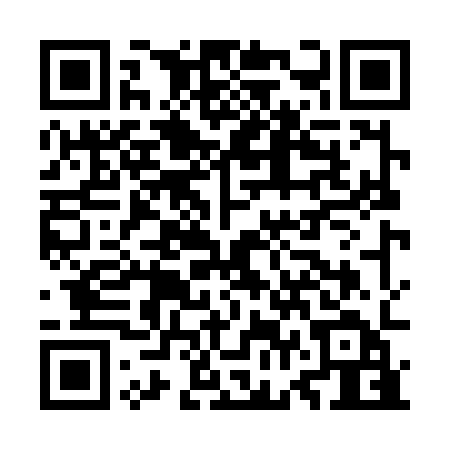 Ramadan times for Unkofen, GermanyMon 11 Mar 2024 - Wed 10 Apr 2024High Latitude Method: Angle Based RulePrayer Calculation Method: Muslim World LeagueAsar Calculation Method: ShafiPrayer times provided by https://www.salahtimes.comDateDayFajrSuhurSunriseDhuhrAsrIftarMaghribIsha11Mon4:474:476:3212:213:316:116:117:5012Tue4:454:456:3012:213:326:136:137:5213Wed4:434:436:2812:213:336:146:147:5314Thu4:414:416:2612:213:346:166:167:5515Fri4:394:396:2412:203:356:176:177:5716Sat4:364:366:2212:203:366:196:197:5817Sun4:344:346:2012:203:376:206:208:0018Mon4:324:326:1812:193:386:226:228:0219Tue4:304:306:1612:193:396:236:238:0320Wed4:274:276:1412:193:406:256:258:0521Thu4:254:256:1212:183:406:266:268:0722Fri4:234:236:0912:183:416:286:288:0823Sat4:204:206:0712:183:426:296:298:1024Sun4:184:186:0512:183:436:316:318:1225Mon4:154:156:0312:173:446:326:328:1426Tue4:134:136:0112:173:456:346:348:1527Wed4:114:115:5912:173:456:356:358:1728Thu4:084:085:5712:163:466:376:378:1929Fri4:064:065:5512:163:476:386:388:2130Sat4:034:035:5312:163:486:406:408:2331Sun5:015:016:511:154:497:417:419:251Mon4:584:586:491:154:497:437:439:262Tue4:564:566:461:154:507:447:449:283Wed4:534:536:441:154:517:467:469:304Thu4:514:516:421:144:527:477:479:325Fri4:484:486:401:144:527:497:499:346Sat4:454:456:381:144:537:507:509:367Sun4:434:436:361:134:547:527:529:388Mon4:404:406:341:134:547:537:539:409Tue4:384:386:321:134:557:557:559:4210Wed4:354:356:301:134:567:567:569:44